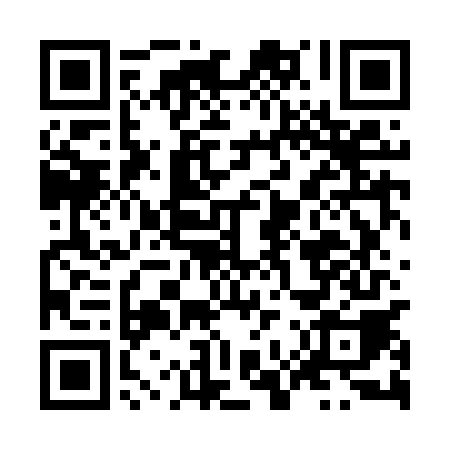 Ramadan times for Kolonja Lukowa, PolandMon 11 Mar 2024 - Wed 10 Apr 2024High Latitude Method: Angle Based RulePrayer Calculation Method: Muslim World LeagueAsar Calculation Method: HanafiPrayer times provided by https://www.salahtimes.comDateDayFajrSuhurSunriseDhuhrAsrIftarMaghribIsha11Mon4:014:015:5011:383:335:275:277:1012Tue3:593:595:4811:383:345:295:297:1113Wed3:573:575:4611:383:365:305:307:1314Thu3:543:545:4311:373:375:325:327:1515Fri3:523:525:4111:373:385:345:347:1716Sat3:493:495:3911:373:405:355:357:1817Sun3:473:475:3711:363:415:375:377:2018Mon3:453:455:3511:363:425:395:397:2219Tue3:423:425:3211:363:445:405:407:2420Wed3:403:405:3011:363:455:425:427:2621Thu3:373:375:2811:353:465:435:437:2822Fri3:353:355:2611:353:475:455:457:3023Sat3:323:325:2411:353:495:475:477:3124Sun3:303:305:2111:343:505:485:487:3325Mon3:273:275:1911:343:515:505:507:3526Tue3:243:245:1711:343:525:515:517:3727Wed3:223:225:1511:333:545:535:537:3928Thu3:193:195:1311:333:555:555:557:4129Fri3:173:175:1011:333:565:565:567:4330Sat3:143:145:0811:333:575:585:587:4531Sun4:114:116:0612:324:586:596:598:471Mon4:094:096:0412:324:597:017:018:492Tue4:064:066:0212:325:017:037:038:513Wed4:034:035:5912:315:027:047:048:534Thu4:014:015:5712:315:037:067:068:555Fri3:583:585:5512:315:047:077:078:576Sat3:553:555:5312:305:057:097:099:007Sun3:523:525:5112:305:067:117:119:028Mon3:503:505:4912:305:077:127:129:049Tue3:473:475:4712:305:097:147:149:0610Wed3:443:445:4412:295:107:157:159:08